  NO 100: ,  AND  S AND    on  (AGS)  of the 31st AGS  on May 15, 2012  : 10.00 - 16.30  : Gay  &  , s: [s, 13 ]AGS : Mr./Dr.  , JPMr.   US, TC100 Mr.  Ezaki JP, TC100 Mr.  Iga JP, TC100  Mr. i Cociv, IEC/CO Ms. , ,  Ms./Dr.     Mr.  , JP TA11/TAMMr. Su Z, CN CESIMr.  , AU   Ms.  Wei, USMr. Ock-Woo Nam, KRMs.  CEA[, 35 ]Mr. Jon M. ,  TC100 AGM   Mr.  , JP TA8/TS, TA14/TSMr.  i, JP TA10/TSMs.  oka, JP TA13/TSMr.  da, JP TA6 / TSMr.  , JP TA12/TS,  for the AGS  for May 15, 2012Mr. Kwang- , KR TA4/TSMr. Jon , US TA12/TAMMr. Eero Sorri FI, TA5/TSMr./Dr. Jae- Lee KR, TA4/TAMMr.  , US, USB-IF ()Mr.  , JP Mr./Dr.  , JP, TA12/ATSMr.  Stelts, US, SG4 Mr.  , JPMr.  , JP,  TA9/ATSMr./Dr. l A. Mr. Ke Fan, CN CESIMr. , The  of WPCMr. Yun-Jae Won, KRMr./Dr. Seung- Ryu, KRMr.  Oh, JP, TA6/TAMMs.  a,  Ms.  , US, TA13/TAMMr.  , USMr.  , JPMr. Tom , MMA Mr./Dr.  Mr.  Jay, USMr.  , US, Mr.  , KRs:0. The IEC TC100 AGS  was  to  at 10:05AM by , Dr. .  Mr.  d for the IEC TC100 AGS .  1.0.  and  of the AGS  (100/AGS/233rev)	The  of the AGS  was led by IEC TC100 AGS , Dr. .2.0  of the  (100/AGS/476) No  s or s, ,  .  The  was . 3.0  of the  of the   (100/AGS/475) The  of the  IEC TC100 AGS   ed.  The   was the 30th .   , the  of the 30th   . 4.0 The  of AGSThe AGS   is  by Mr. Ezaki (100/AGS490). Mr. Ezaki  new  (100/AGS491), Ms. Shazia McGeeham  US, and  the  of MS.  . Mr. Ezaki s US NC to  the  , and Mr. Jon furst   US NC (TC100 US-TAG) has  ed to   .5.0 New s  the  of TC1005.1 -up of s of 30th (or ) (1)  of the   1 (3D ) 　　 of  1 (100/AGS493)　　　Mr. Jon furst s the   1.  Mr.   s to  in the   1 .　　　Mr. furst s the    in US. The     for 3DTV is not   for DoE of US.　　　Mr.  asks Mr.  for o the  of CEA’s 3D  to TC100. Mr.   ask at CEA R4 .　　　Mr.  s Mr.  to  NP, Mr. furst    Mr. .　　　Mr. Z    has  on the   of 3D    for 3 s. Mr. Z   the   of 3D can be d by TC100. Mr.  s   to  the   1  3D for iga NP.(2)  of the   2 ( ed ) US    (100/AGS494) of SMB SG5(AAL)  (100/AGS488) of   5(AAL)  (100/AGS489)　Mr.  s CEA   on the  100/AGS494. The  of   at      (VPAAC) of FCC is d.    Ms.  s SMB SG5 ( ed )  on 100/AGS488, and d the   of  ed  (AAL) use  in   2  on the 100/AGS489.    AGS d to   0  for    of AAL Use . Ms.  and Dr.    to the   and Co-. In the  of  ,  the  of the  of IEC/TR62678, Acti and s  to  and , was d.(3)  of the   4 ( , LVDC and the EE  s) of SMB SG3( ) and SG4(LVDC) --- (T. ) 100/AGS492 of   4 (SG/LVDC/EE) --- (T. ) 100/AGS492Mr.   IEC SMB SG3 ( ) and SG4 (LVDC) acti  on the  100/AGS492,     4  the  of the    .AGS  to   the   on the  of -by  and the  -by.(4)  of the   5 (  for  )_  of WSC  on EV (  car) --- (J. ) 100/AGS478_  of   5 (  for EV) --- (J. ) 100/AGS479_  of   for SMB SG6 --- (T. Ezaki and J. ) 100/AGS4xxMr.   the  of   car  at    (WSC)  on the  100/AGS478, and  the  of  at JEITA    for    on the  100/AGS479.AGS  to   in   5 , and to  the   of the car  and in-car  in TC100.AGS  not to  new   for  IEC SMB SG6 ( for ) in TC100  it’s  . AGS  Mr.  to   the  of   car at WSC.(5)  TVThe   for  TV --- (K. Fan) 100/AGS482Mr. Fan d the       on the  100/AGS482.AGS ed the , and  to   0  for    of   for  TV . AGS  Mr. Fan to be the  . AGS a AGM to  .(6)   _  the Qi  to IEC --- (M. ers) 100/AGS480_  to the  of the    --- (M. ers)http://prezi.com/s31u-f81bs8b/the-qi-interface-design-freedom-and-innovation/Mr. ers     d the  100/AGS480 and d the WPC Web.  WPC  to      and to  the s for i the   by WPC, Mr. Ezaki, the  of TC100, ed  TC100 is the   to be d, and d it . AGS  WPC to   TC100  to    in TC100.(7)  _  D- (21DC)   --- (H. Oh) 100/AGS481Mr. Oh  the  of  D- (21DC)  on the  100/AGS481.  No    3D  at  .AGS d Mr. Oh to  up  acti to AGS.5.2  New s5.2 (1)    for   _  NP:     d  for    --- (H. ) 100/AGS483Mr. , TS of TA8, d the overview of the file system for minimizing the re-allocation on multimedia home server based on the document 100/AGS483.AGS recommended to proceed NP process.5.2 (2) Control protocol for audio and video applications_ OCA proposal: Control protocol for audio and video applications --- (B. Scott) 100/AGS484	Mr. Scott from OCA explained the AV control protocol based on the document 100/AGS484.After Q&A regarding to the relationship with other protocols, AGS recommended OCN to collaborate with TC100 secretariat for proceeding international standardization of OCN specification in IEC TC100.5.2 (3) Picturing alarm of camera within mobile phone_ Draft TR: Guideline for picturing alarm signals of a camera built within mobile phone --- (Y. Komachi) 100/AGS485Dr. Komachi explained the overview of guideline for the indication of mobile phone camera status based on the document 100/AGS485.Although the comment that the scope should not be limited to the camera embedded in mobile phone, AGS recommended to proceed to DTR with this scope.5.2 (4) Additional Study Sessions_ Preliminary discussion for future Study Session topics --- (T. Ezaki) 100/AGS4xxMr. Ezaki encouraged all AGS members to propose new item to be investigated at new Study Session by adding items listed at Future technology task group (FTTG) and to propose future AGM meetings.6.0 Related activities	6.1 Technical discussions for liaisonship (1) TC100 position for EN 50563, External ac-dc/ac-ac power supplies — Determination of no-load power and average efficiency of active modes  ---  (T. Ezaki)    100/AGS486 		Mr. Ezaki explained EN50563 developed by CENELEC based on the document 100/AGS486. AGS recommended AGM to assign the standardization work to either TA12, 13 or 15 for proceeding IEC standardization.6.2 ITU-T, JTC 1 and TC 100 collaboration (1) Report of 4th Ad-Hoc, TC 100 High-Level meeting on Nov. 20 in Geneva  ---  (T. Ezaki)  100/AGS487Mr. Ezaki reported the overview of 4th Ad-hoc, TC100 High-Level meeting, based on he document 100/AGS/487.AGS recommended Mr. Ezaki to keep continuing ad-hoc collaboration framework among ITU-T, JTC1, ETSI, CENELEC and IEC. 7. Review of recommendations and agreed action items  ---  100/AGS495	AGS reviewed and agreed following recommendations and action plans.0. AGS confirms its membership shown in 100ags476 including the resignation of Ms. J. Baronas and the agreement of the US NC to nominate a new member.1. AGS requests Study Session 1 to submit a draft NP for terminology standard of 3D technology with support of Mr. K. Jones and Mr. K.Fan.2. AGS agrees with the proposal of Study Session 2 and requests it to go ahead with its action plans in a stage 0 project to develop a TR of AAL use cases. The leader and co-leader of the project is Ms. Haltrich and Dr. Grant respectively.3. AGS recommends to start an amendment of the existing TR on accessibility to include some discussions of the above project and to reflect the revised documents being produced by JTC 1 SWG-A.4. AGS requests Ms. Haltrich to report updated information on SMB SG5 to the next AGS meeting.5. AGS requests Study Session 4 to clarify the TC100 strategy for standardization of reducing stand-by power and network stand-by, in conjunction with TA12, 13 and 14.6. AGS requests Mr. Inokuchi to report updated information on SMB SG3 and SG4 to the next AGS meeting.7. AGS requests the leader of Study Session 5 to engage with international experts of TC100 and other bodies and clarify the TC100 strategy for standardization of car navigation and network in car.8. AGS requests Study Session 5 to continue to engage with the Fully networked car of WSC.9. AGS requests to establish a stage 0 project to develop a TR on Conceptual model for smart TV standardization, harmonizing with Study Session 1 and 2 and TA1. Mr. K. Fan is appointed as the project leader and the AGM is requested to discuss the allocation of the project.10. AGS requests WPC to work with the TC100 secretariat to progress the development of an appropriate procedure for IEC standardization of WPC specifications.11. AGS thanks Mr. Ohtaka for his report, and requests him to continue to provide updated information on SMPTE activities.12. AGS recommends that an NP for file allocation system for multimedia home server should be submitted for processing, potentially in TA8.13. AGS recommends OCA to work with the TC100 secretariat to progress the development of an appropriate procedure for IEC standardization of OCA specifications.14. AGS recommend that the DTR for guideline for picturing alarm signals of a camera built within mobile phone should be submitted for DTR processing.15. AGS thanks Mr. Ezaki to clarify the requirements for additional Study Sessions asks to provide new topics to be discussed at future AGS meetings.16. AGS requests AGM to contact with CENELEC for encouraging the IEC standardization of EN 50563 and allocate its standardization works to TA12, 13 or 14.17. AGS thanks Mr. Ezaki for his information on the 4th high-level ad-hoc meeting and requests him to encourage the coordination with ITU-T, JTC1, ETSI and CENELEC.18. AGS expresses its appreciation to US National Committee for handling arrangements of the AGS meeting and providing excellent facilities and refreshments. 8. Meeting schedule	Mr. Ezaki, TC100 Secretary, announced next AGS Meeting.		Date: Oct., 22nd, 2012		Location: Berlin 9. Other business 	Nothing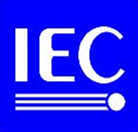 